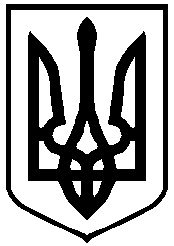 УКРАЇНАМІНІСТЕРСТВО ОСВІТИ І НАУКИ УКРАЇНИНАЦІОНАЛЬНИЙ  ТЕХНІЧНИЙ  УНІВЕРСИТЕТ  УКРАЇНИ«КИЇВСЬКИЙ  ПОЛІТЕХНІЧНИЙ  ІНСТИТУТ  імені  ІГОРЯ СІКОРСЬКОГО»НАКАЗ №________м. Київ							«__»____________20__р.Про створення гуртка «Назва» ______________ спрямування                                                      
З метою підвищення інтелектуального й інноваційного рівня здобувачів вищої освіти КПІ ім. Ігоря Сікорського, мотивації до розвитку творчих здібностей, формування громадської свідомості, соціальної активності та підвищення іміджу КПІ ім. Ігоря Сікорського,НАКАЗУЮ:Створити гурток «Назва» ________ спрямування й закріпити його за кафедрою________ факультету/інституту_____________. Проректору з навчально-виховної роботи Семінській Н. В. затвердити Положення про гурток «Назва» _______________ спрямування.Керівником гуртка «Назва» _______________ спрямування призначити Прізвище Ім'я По-батькові., посада факультет, без додаткової оплати.Завідувачу кафедри (повна назва) _____ (прізвище, ім’я, по батькові повністю) сприяти організації роботи гуртка «Назва» _______________ спрямування спрямування Контроль за виконанням наказу покласти на проректора з навчально-виховної роботи Семінську Н. В.Перший проректор						Юрій ЯКИМЕНКОПОЛОЖЕННЯПРО ГУРТОК «НАЗВА» _______________ СПРЯМУВАННЯ В КПІ ім. ІГОРЯ СІКОРСЬКОГОКиїв 2020ЗАГАЛЬНІ ПОЛОЖЕННЯГурток «Назва» _______________ спрямування спрямування (далі – Гурток) –це добровільне об’єднання здобувачів вищої освіти й працівників КПІ ім. Ігоря Сікорського для: наукової та інноваційної діяльності у відповідній галузі;створення прикладних розробок;популяризації наукової та інноваційної діяльності Університету, участі у конкурсах, фестивалях, проєктах та підтримки іміджу КПІ ім. Ігоря Сікорського. Гурток у своїй діяльності керується чинним законодавством і цим Положенням. Реєстрацію, інформаційну підтримку та координацію діяльності Гуртка здійснює Відділ організаційної роботи зі студентами Департаменту навчально-виховної роботи. Гурток у своїй діяльності керується принципами рівноправності всіх членів Гуртка, відкритості й прозорості діяльності. Гуртки можуть об’єднуватись у центри. Створення Гуртка здійснюється наказом першого проректора.МЕТА ТА ЗАВДАННЯ ГУРТКА(обирається відповідно до спрямування) Гурток наукового спрямування створюється з метою:Проведення наукових досліджень та інноваційних розробок тощо. Здобуття нових знань шляхом проведення наукових досліджень і розробок та їх спрямування на створення й впровадження нових конкурентоспроможних технологій, видів техніки, матеріалів тощо для забезпечення інноваційного розвитку суспільства та підготовки фахівців.Забезпечення сприятливих умов для всебічного інтелектуального розвитку здобувача вищої освіти.Популяризації наукової діяльності серед студентської молоді, сприяння залученню осіб, які навчаються, зокрема, серед молодших курсів, до наукової й  інноваційної діяльності.Підготовки студентської молоді до самостійної науково-дослідної роботи.Участі та сприяння проведенню в університеті публічних лекцій, наукових читань, семінарів, конференцій, тощо.Сприяння участі студентів у міжнародних, всеукраїнських, університетських конкурсах студентських наукових робіт із природничих, технічних, гуманітарних наук, у міжнародних, всеукраїнських, загальноуніверситетських олімпіадах, змаганнях, конкурсах.Одержання конкурентоспроможних наукових і науково-прикладних результатів.Сприяння участі здобувачів вищої освіти у фундаментальних наукових дослідженнях при виконання науково-дослідних робіт.Представлення публікацій у наукових фахових виданнях, що індексуються наукометричними базами даних. Гурток наукового спрямування виконує такі завдання: Підготовка й участь здобувачів вищої освіти у загальноуніверситетських, всеукраїнських, міжнародних конференціях, олімпіадах, конкурсах тощо. Підготовка й опублікування у фахових виданнях категорій А і Б та виданнях, що індексуються науковометричними базами даних. Оформлення й отримання патентів на винаходи, корисні моделі та свідоцтва авторського права.Участь здобувачів вищої освіти у НДР та виконання фундаментальних наукових дослідженнях у науково-дослідних роботах, що виконуються підрозділом. Гурток інженерного спрямування створюється з метою:Сприяння участі здобувачів вищої освіти у міжнародних, всеукраїнських, загальноуніверситетських інженерних змаганнях, конкурсах, виставках та фестивалях.Забезпечення сприятливих умов для всебічно інтелектуального розвитку студентів.Сприяння участі здобувачів вищої освіти у прикладних наукових дослідженнях при виконання науково-дослідних робіт, що виконуються підрозділом Набуття нових навичок, вмінь та знань під час проведення прикладних досліджень і розробок спрямованих на створення й впровадження нових конкурентоспроможних технологій, видів техніки, матеріалів Популяризації інженерної діяльності, сприяння залученню здобувачів вищої освіти до інноваційної діяльності.Підготовки студентів до самостійної інженерної роботи.Сприяння розвитку в університеті інженерних конкурсів, хакатонів, публічних лекцій, наукових читань, семінарів, олімпіад, фестивалів, виставок із залученням здобувачів вищої освіти та працівників КПІ ім. Ігоря Сікорського.Поглибленого вивчення студентами інженерних і суміжних дисциплін. Одержання конкурентоспроможних науково-прикладних результатів. Представлення публікацій у наукових фахових виданнях, що індексуються наукометричними базами даних Гурток інженерного спрямування виконує такі завдання: Створення інноваційних розробок, які представляються на міжнародних, всеукраїнських, загальноуніверситетських змаганнях, конкурсах, виставках, форумах, хакатонах та фестивалях, зокрема, ТехноАртКПІ, KPIАбітtFest, EBEC, інженерні змагання BEST, тощо.Розвиток навичок та вмінь при презентації результатів прикладних наукових досліджень на публічних заходах.Оформлення й отримання патентів на винаходи, корисні моделі та свідоцтва авторського права. Участь здобувачів вищої освіти у науково-дослідних роботах та виконання прикладних досліджень.Представлення публікацій у наукових фахових виданнях, що індексуються наукометричними базами даних. Гурток соціогуманітарного спрямування створюється з метою:Сприяння участі здобувачів вищої освіти у прикладних наукових дослідженнях при виконанні науково-дослідних робіт соціогуманітарного спрямування.Формування естетичного сприйняття, розвитку креативного мислення та вміння виходити за рамки поставлених умов завдання.Створення сприятливих умов для всебічного інтелектуального розвитку здобувачів вищої освіти.Сприяння розвитку в КПІ ім. Ігоря Сікорського масових, культурно-освітніх, творчих, соціальних заходів із залученням всіх учасників навчального процесу.Представлення публікацій у наукових фахових виданнях, що індексуються наукометричними базами даних. Гурток соціогуманітарного спрямування виконує такі завдання:Організація та проведення конкурсів, хакатонів, виставок, екскурсій та фестивалів в Університеті.Популяризація Університету за його межами.Реалізація проєктів, грантів, програм соціального та гуманітарного спрямування.Співпраця з гуртками наукового та інженерного спрямування.Участь здобувачів вищої освіти у міжнародних, всеукраїнських, загальноуніверситетських конкурсах, хакатонах, фестивалях, виставках та інших заходах.Участь здобувачів вищої освіти у науково-дослідних роботах з виконанням прикладних досліджень соціогуманітарного спрямуванняПРАВА ТА ОБОВ’ЯЗКИ ЧЛЕНІВ ГУРТКАЧленом Гуртка може бути здобувач вищої освіти й працівник КПІ ім. Ігоря Сікорського, який згоден з цим Положенням, і готовий брати активну участь у роботі Гуртка.Члени Гуртка мають право:Брати участь у заходах Гуртка.Брати участь в обговоренні й внесенні пропозицій щодо вирішення питань, пов’язаних із діяльністю Гуртка.Члени Гуртка зобов’язані:Сумлінно й своєчасно виконувати обов’язки, покладені на них керівником Гуртка.Активно брати участь у підготовці й проведенні заходів, які організовує та проводить Гурток.Залучати якомога більшу кількість здобувачів вищої освіти до своєї діяльності.Надавати необхідну інформацію керівнику Гуртка.Дотримуватись цього Положення й Правил внутрішнього розпорядку КПІ ім. Ігоря Сікорського.4. ОРГАНИ УПРАВЛІННЯ ГУРТКА4.1. Керівництво Гуртком здійснює працівник КПІ ім. Ігоря Сікорського.4.2. Керівник Гуртка призначається наказом першого проректора КПІ ім. Ігоря Сікорського без додаткової оплати.4.3. Керівник Гуртка підзвітний завідувачу кафедри, в якій створено Гурток та проректору з навчально-виховної роботи.4.4. Керівник Гуртка:4.4.1. Організовує планування діяльності Гуртка.4.4.2. Проводить системний аналіз роботи Гуртка і його досягнень та протягом 10 днів після закінчення навчального семестру подає звіт про діяльність та досягнення Гуртка.4.4.3. Координує й відповідає за проведення студентських заходів у межах діяльності Гуртка.4.4.4. Готує відповідне подання про участь студента в Гуртку для стипендіальних комісій факультетів/інститутів.4.5. У своїй діяльності керівник Гуртка керується законодавством України й нормативною базою КПІ ім. Ігоря Сікорського.5. МАТЕРІАЛЬНО-ТЕХНІЧНЕ ТА ФІНАНСОВЕ ЗАБЕЗПЕЧЕННЯ ГУРТКА5.1. Гурток використовує матеріально-технічну базу кафедри, в якій створений Гурток.5.2. Фінансування Гуртка здійснюється відповідно до законодавства України.6. ПРИПИНЕННЯ ДІЯЛЬНОСТІ ГУРТКА6.1. Припинення діяльності Гуртка здійснюється наказом першого проректора КПІ ім. Ігоря Сікорського за поданням завідувача кафедри, в якій створений Гурток.Завідувач кафедри (повна назва)				(власне ім’я, ПРІЗВИЩЕ)Керівник гуртка «___» ____ спрямування		(власне ім’я, ПРІЗВИЩЕ)План роботи гутка «Потенціал» наукового спрямування факультету електронікина І семестр 2020/2021 н.р.Проєкт наказу вносить: Завідувач кафедри (повна назва кафедри)___________ (власне ім’я, ПРІЗВИЩЕ)Проректор з навчально-виховної роботиДекан факультету/директор інститутуПеревірив і зареєстрував в базіпрацівник Відділу організаційної роботизі студентами______________________ПОГОДЖЕНО:_________ Наталія СЕМІНСЬКА________ власне ім’я ПРІЗВИЩЕРозрахунок електронної розсилки:В усі структурні підрозділи КПІ ім. Ігоря СікорськогоЗАТВЕРДЖУЮПроректор з навчально-виховної роботиНаталія СЕМІНСЬКА___________________до наказу № _______ від  «___»________ 2020 р.№ п/пЗаходиТермін виконанняВідповідальний 
(посада / ПІБ / контакти)1.2.3.4.5.6.7.8.9……Керівник гуртка «Потенціал»                                    Іван ІВАНОВ